㈜진우테크 설문조사※ 본 설문 자료는 향후 가이드북 및 관련기술 Update 자료를 제공해 드리기 위한 참조자료로만 활용 됩니다.(*) 필수입력사항본 설문에 응해 주심에 진심으로 감사 드립니다. 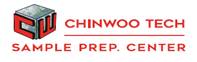 <기본정보><기본정보>이름 (*)회사 (*)부서 (*)직함 (*)Email (*)직통번호 (*)핸드폰 (*)회사주소(*) (가이드북 수령지) 회사주소(*) (가이드북 수령지) <상세내용>진우테크를 알게 된 경로 (인터넷, 지인소개, 가이드북, 학회, 전시회, 교육 등) (*)Allied 사용중인 장비(모델명) – 타사의 경우 브랜드/장비명 (*)앞으로 구매 예정인 장비현재 가장 많이 다루는 분석 소재 및 시편 전처리 목적(ex/ 금속 – 용접부 관찰, 미세조직 관찰, 세라믹 – 정밀 연마, 전자재료 – Solder ball cross section 등)앞으로 ㈜진우테크의 시편 전처리 교육/기술자료를 받기 원하십니까?